Приложение №2 .Диагностические методики  КОРРЕКЦИОННО-РАЗВИВАЮЩАЯ ПРОГРАММАПрофилактика и коррекция вербальной агрессии (сквернословия) подростков  в условиях школ открытого типа Составил:педагог-психолог О(С)ОШг.ТуймазыРеспублика БашкортостанГузаева Альбина Рашитовна№:235-919-5332013 гТест: «Приятно ли с вами общаться?» [1]Оснащение: лист бумаги, ручка.Продолжительность 5-10 мин.Инструкция: « Если человек  общителен, то это еще  не  значит, что с ним  приятно  разговаривать. Есть люди, которые своей общительностью надоедает буквально с первых минут разговора. Посмотрите внимательно, разве мало вокруг  таких людей? А вы приятный собеседник?»Вы любите больше слушать, чем говорить?Вы всегда можете найти тему для  разговора даже  с незнакомыми людьми?Вы всегда внимательно слушаете собеседника?Любите ли вы давать советы?Если тема разговора вам не интересна, станете ли  показывать это собеседнику?Раздражаетесь когда вас не слушают?У вас есть собственное мнение по любому вопросу?Если тема разговора вам не  знакома, станете ли ее развивать?Вы любите быть центром внимания?Есть ли хотя бы три предмета, по которым вы обладаете достаточно прочными знаниями?Вы хороший оратор?Подсчет результатов: Если вы ответили положительно на вопросы 1,2,3,6,7,8,9,10,11, можете засчитать себе по одному баллу за каждый из них. Посчитаем.1-3 балла. Трудно  сказать, то ли вы молчун, то ли вы настолько общительны, что вас стараются избегать, но факт остается фактом: общаться с вами далеко не всегда приятно, а порой даже тяжело. Вам бы следовало над этим задуматься.4-8 баллов. Вы можете быть и не слишком общительный человек, но почти всегда внимательный и приятный собеседник. Вы можете  быть и весьма рассеянным, когда не в духе, но не требуете от окружающих в такие минуты особого внимания к вашей персоне.9-11 баллов. Вы, наверное, один из самых приятных в общении людей. Вряд ли друзья могут без вас обойтись. Это прекрасно. Возникает только один вопрос: не приходиться ли вам иногда играть как на  сцене?Диагностика агрессии у подростков и старшеклассников Опросник Басса — Дарки [2]	Агрессивные проявления делят на два основных типа: первый — мотивационная агрессия, как самоценность, второй — инструментальная, как средство (подразумевая при этом, что и та и другая могут проявляться как под контролем сознания, так и вне него и сопряжены с эмоциональными переживаниями: гнев, враждебность). Практических психологов в большей степени должна интересовать мотивационная агрессия как прямое проявление реализации присущих личности деструктивных тенденций. Определив уровень таких деструктивных тенденций, можно с большой степенью вероятности прогнозировать возможность проявления открытой мотивационной агрессии. Одной из подобных диагностических процедур является опросник Басса — Дарки.	А. Басс, воспринявший ряд положений своих предшественников, разделил понятия агрессия и враждебность и определил последнюю как: «...реакцию, развивающую негативные чувства и негативные оценки людей и событий». Создавая свой опросник, дифференцирующий проявления агрессии и враждебности, А. Басс и А. Дарки выделили следующие виды реакций:	1. Физическая агрессия — использование физической силы против другого лица.	2. Косвенная — агрессия, окольным путем направленная на другое лицо или ни на кого не направленная.	3. Раздражение — готовность к проявлению негативных чувств при малейшем возбуждении (вспыльчивость, грубость).	4. Негативизм — оппозиционная манера в поведении от пассивного сопротивления до активной борьбы против установившихся обычаев и законов.	5. Обида — зависть и ненависть к окружающим за действительные и вымышленные действия.	6. Подозрительность — в диапазоне от недоверия и осторожности по отношению к людям до убеждения в том, что другие люди планируют и приносят вред.	7. Вербальная агрессия — выражение негативных чувств как через форму (крик, визг), так и через содержание словесных ответов (проклятия, угрозы).	8. Чувство вины — выражает возможное убеждение субъекта в том, что он является плохим человеком, что поступает зло, а также ощущаемые им угрызения совести.	Вопросник состоит из 75 утверждений, на которые испытуемый отвечает «да» или «нет». 	При составлении опросника авторы пользовались следующими принципами:	1. Вопрос может относиться только к одной форме агрессии.	2. Вопросы формулируются таким образом, чтобы в наибольшей степени ослабить влияние общественного одобрения ответа на вопрос.	Ответы оцениваются по восьми шкалам следующим образом:	1. Физическая агрессия:«да» = 1, «нет» = 0: 1, 25, 33, 48, 55, 62, 68 «нет» = 1, «да» = 0 — 9, 17, 41.	2. Косвенная агрессия:«да» = 1, «нет» = 0: 2, 18, 34, 42, 56, 63 «нет» = 1 «да» = 0 — 26 и 49, 10.	3. Раздражение:«да» = 1, «нет» = 0: 3, 19, 27, 43, 50, 57, 64, 72 «нет» - 1, «да» = 0: 11, 35, 69.	4. Негативизм:«да» = 1, «нет» = 0: 4, 12, 20, 28 «нет» = 1, «да» = = 0 — 36.	5. Обида:«да» = 1, «нет» - 0: 5, 13, 21, 29, 37, 51, 58 «нет» = 1 «да» = 0 : 44.	6. Подозрительность:«да» - 1, «нет» = 0: 6, 14, 22, 30, 38, 45, 52, 59 «да» = 0, «нет» = 1: 65, 70.	7. Вербальная агрессия:«да» = 1, «нет» = 0: 7, 15, 23, 31, 46, 53, 60, 71, 73 «да» = 0, «нет» = 1: 39, 66, 74,75.	8. Чувство вины: «да» = 1, «нет» = 0: 8, 16, 24, 32, 40, 47, 54, 61, 67.	Индекс враждебности включает в себя 5-ю и 6-ю шкалу, а индекс агрессивности (прямой или мотивационной) включает в себя шкалы 1, 3, 7.	Нормой агрессивности является величина ее индекса, равная 21±4, а враждебности — 6,5 - 7 ± 3. При этом обращается внимание на возможность достижения определенной величины, показывающей степень проявления агрессивности.	Пользуясь данной методикой, необходимо помнить, что агрессивность как свойство личности и агрессия как акт поведения могут быть поняты в контексте психологического анализа мотивационно-потребностной сферы личности. Поэтому вопросником Басса — Дарки следует пользоваться в совокупности с другими методиками: личностными тестами психических состояний (Кеттелл, Спилбергер), проективными методиками (Люшер) и т.д.Текст опросникаЭкспериментальное изучение конфликтных установок (Б.И. Хасан) [2]Предлагаемый вариант методики предназначен  для выявления скрытой, возможности, возможно, не осознаваемой испытуемым, конфликтности, ее интенсивности, влияния на  деятельность испытуемого и его социально-перцептивные процессы. Анализ полученного при исследовании материала позволяет также получить данные о той сфере отношений, в которой разворачивается актуальный конфликт или об области потенциальной конфликтности. В основе такого эксперимента – проекция собственного опыта на неоднозначный малоструктурированный визуальный стимул. В данной модификации в качестве такого стимула использованы 8 картин. ИНСТРУКЦИЯВам будут показаны картины, по каждой из которых Вы должны придумать рассказ. Расскажите, что происходит в данный момент, какие события привели к этой ситуации, каков будет ее исход. Постарайтесь вообразить также мысли и чувства персонажей. Помните, что Вам нужно придумать рассказ, а не просто описать, что Вы видите в действительности на данной картинке. Представьте себе, что здесь, как на фотографии отражен всего лишь момент чьей-то истории, чьих-то отношений. Вам же нужно по этой "фотографии" восстановить всю "историю". Схема анализов рассказов1. Анализ содержания рассказа начинается с нахождения "героя", т.е. персонажа, с которым испытуемый идентифицирует себя. Обычно это действующее лицо, в котором автор наиболее заинтересован, чьи чувства и мысли наиболее подробно описаны; часто это персонаж того же пола, возраста и социального положения, что и сам испытуемый. Как правило, формальными признаками идентификации с героем считаются: эмоциональная насыщенность повествования, прямое обращение к собственному опыту, употребление прямой речи при  внесении  	в рассказ моментов, 	не вытекающих непосредственно из данной картины, необычные сюжеты. При определении "героя" возможны следующие трудности: а) отождествление смещается с одного персонажа на другой, что может рассматриваться как неустойчивость представлений испытуемого о себе; б) испытуемый идентифицирует себя одновременно с двумя персонажами, например, 	"отрицательным" 	и “положительным”, тем самым, выявляя существование в себе самом противоположных тенденций;в) объектом идентификации является персонаж противоположного пола, что может указывать на сексуальные затруднения: г) идентификация может отсутствовать, в этом случае “герои” могут рассматриваться как антиподы самого испытуемого. 2. Следующий этап анализа рассказа состоит в определении важнейших характеристик "героя" - его стремлений, желаний, чувств, черт характера, т.е. (по терминологии Меррея) потребностей. Для облегчения этой задачи далее приводится список потребностей в той форме,  в какой они могут выступать в тексте рассказа. 3. После того, как подобным образом проанализированы все рассказы, составляется список потребностей и соответствующих им влияний среды (т.е. сил действующих на "героя" извне). Сочетания потребности - влияния составляют то, что Меррей называл темой. Тема указывает на основной характер взаимоотношений личности и среды. Интерпретация рассказов по отдельным картинам, имеет диагностическое значение только как взаимосвязанное и интегративное целое и направлена на установление: ведущих мотивов, отношений, ценностей; аффектов, конфликтов, их сфер; способов разрешения конфликтов; позиций в конфликтных ситуациях;           5) используемых специфических механизмов защиты;          6) индивидуальных особенностей аффективной жизни личности: импульсивность – подконтрольность, эмоциональная зрелость – инфантильность;           7) самооценки: соотношение представлений о "Я" реальном и "Я"- идеальном, степень принятия себя. Типовая диагностическая интерпретация картин1. Межличностные  отношения зависимости и доминирования. Возможны варианты проекции компенсации унижения, вины. 2. Межличностные отношения партнерства, дискуссии с дополнением социального фона. Возможны проекции самоутверждения, потребности в поддержке, демонстративности. 3. Межличностные отношения, связанные с установлением контактов. Возможны проекции потребности в понимании, дефицита эмоционального контакта и связанных с этим внутренних конфликтов. 4. Межличностные отношения деструкции. Возможны проекции избегания или потребности внимания при его дефиците; вариант разрешения конфликта с выбором стратегии "ухода"; внутренний конфликт "потери".  5. Аутоотношение – переживания собственного состояния. Возможны проекции типичных переживаний одиночества, вины, потери. 6. Межличностные отношения, связанные  с последствиями социальной ситуации. Возможны проекции, переживания торжества победы, избегания причастности, оказания помощи. 7. Межличностные отношения "спор", "дискуссия" с социальным фоном. Возможны проекции отношений с близкими, неразрешенный перманентный конфликт, стремление к урегулированию. 8. Аутоотношение переживания собственного состояния. Возможны проекции сильных эмоций отчаяния, страха. Важно не забывать, что диагностика с помощью предлагаемого инструмента является, в любом случае, гипотетической и требует проверки с помощью других методов: наблюдения, обобщения независимых характеристик и т .д. Характеристика потребностей (по Меррею) 1. Доминантность - в рассказе герой стремится контролировать, оказывать влияние, направлять поведение словом, приказом, убеждать, препятствовать, ограничивать других.2. Агрессия – стремление словом или действием опозорить, осудить, проклясть, поиздеваться, унизить, уничтожить противника. 3. Поиск дружеских связей - стремление к дружбе и любви, добрая воля, симпатия к другим людям, страдание при отсутствии дружеских отношений, желание сблизить людей между собой, убрать препятствия. 4. Отвержение других - стремление отвергнуть попытки сближения, герой критичен и груб, других "ни во что не ставит", чрезмерно уединен, неприступен, беззастенчив. 5. Автономия – превалирование бегства от всякого ограничения, желание освободиться от опеки, режима, порядка, рекомендаций, тяжелой работы. Герой во взаимоотношениях с другими капризен, несдержан, эгоцентричен, любит перемену мест, путешествия. 6. Пассивное повиновение - пассивное подчинение силе, принятие судьбы, интрапунитивность, принятие ответственности за ситуацию на себя, признание  неполноценности. 7. Потребность в уважении, поддержке - проявляется рассказе, в котором персонаж испытывает уважение по отношению к другим (родителям, руководителям, учителю, выдающемуся человеку), высказывает желание работать под руководством более сильного, умного, талантливого, стремится стать чьим-то последователем. 8. Потребность достижения - желание преодолеть, побороть, опередить других, сделать что-то быстро, хорошо, достичь высшего уровня в каком-либо деле, быть последовательным, целеустремленным. 9. Потребность быть в центре внимания - выявляется в желании героя завоевать других, привлекать к себе, удивлять своими достижениями и качествами личности. 10. Потребность игры - предпочтение игры всякой другой серьезной деятельности, желание развлечений, кутежей, любовь к остротам. Иногда сочетается с беззаботностью, безответственностью. 11. Эгоизм (нарциссизм) - стремление ставить превыше всего свои интересы, быть довольным собой, аутоэротизм, болезненная чувствительность к унижению, застенчивость, тенденция к субъективизму при восприятии внешнего мира, часто сливается с потребностью в агрессии отвержения. 12.Социальность (социофилия) – забывание  собственных интересов во имя интересов группы, альтруистическая направленность, благородство, уступчивость, забота о других. 13. Потребность поиска покровителя - ожидание совета, помощи, беспомощность, 	поиск утешения, 	мягкого обращения. Рисуночный материал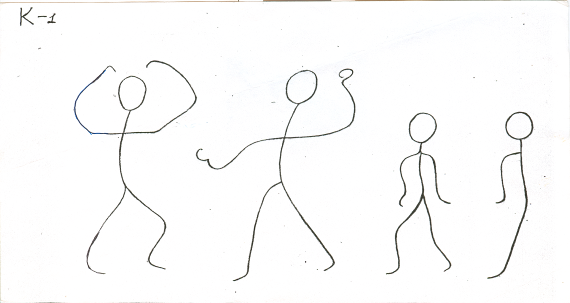 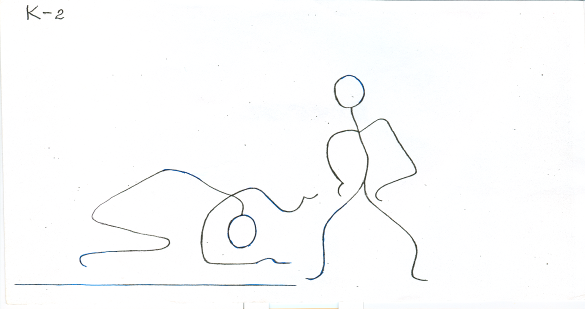 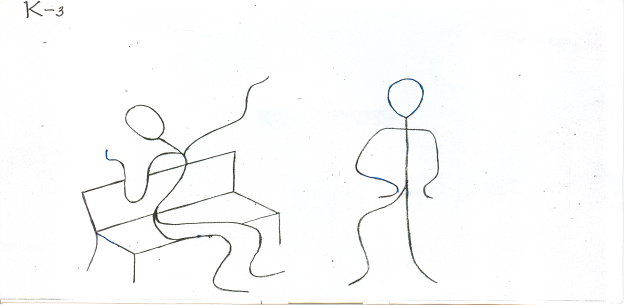 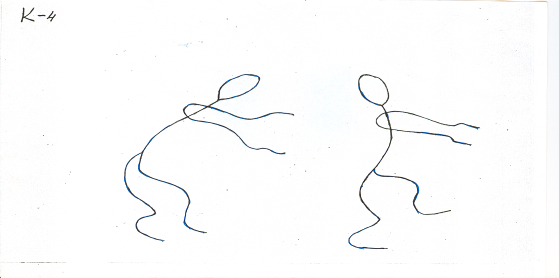 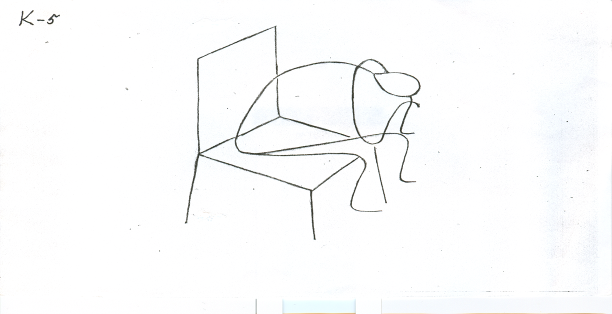 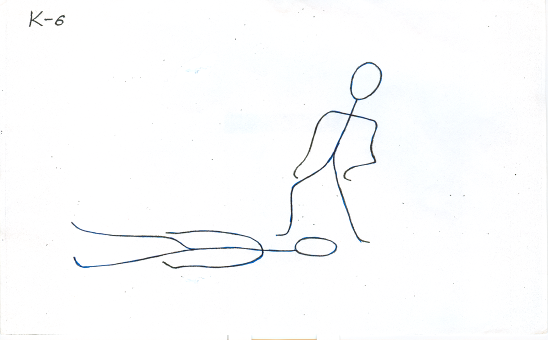 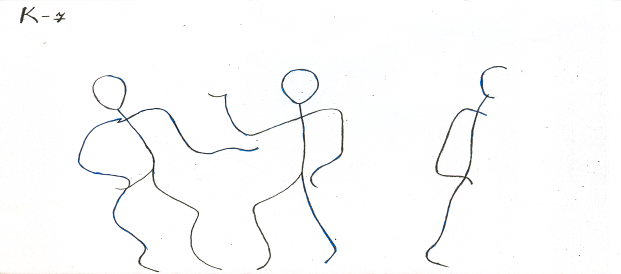 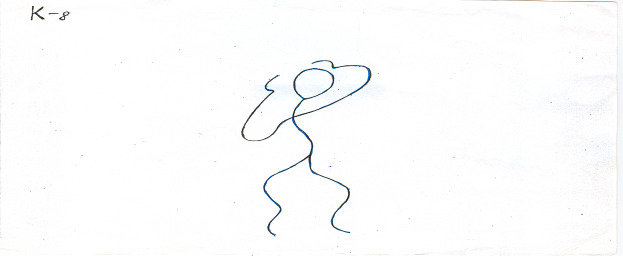 Литература:http://azps.ru/tests/stest/goodcommun.htmlhttp://psycabi.net/testy/630-risovannyj-appertseptivnyj-test-rat-g-myurreya-metodika-dlya-izucheniya-konfliktnykh-ustanovok-b-i-khasan-na-baze-testa-ratБольшая книга  подросткового психолога / О.И.Истратова, Т.В.Эксакусто. –Ростов н\Д: Феникс, 2008 – 636.Менделевич В.Д. Психология  девиантного поведения. Учебное пособие. СПБ.:Речь, 2008.-445с.Руководство по  аддиктологии / Под ред. Проф. В.Д.Менделевича. СПБ.: Речь, 2007.-768с.Фурманов, И. А. Детская агрессивность: психодиагностика и коррекция / И. А. Фурманов.– Минск, 1996.– 216 с.Фурманов И.А. Агрессия и насилие: диагностика, профилактика и коррекция. – СПб.: Речь, 2007. – 480 с.Временами я не могу справиться с желанием причинить вред другимданетИногда сплетничаю о людях, которых не люблюданетЯ легко раздражаюсь, но быстро успокаиваюсьданетЕсли меня не попросят по-хорошему, я не выполню просьбыданетЯ не всегда получаю то, что мне положеноданетЯ знаю, что люди говорят обо мне за моей спинойданетЕсли я не одобряю поведение друзей, я даю им это почувствоватьданетКогда мне случалось обмануть кого-нибудь, я испытывал мучительные угрызения совестиданетМне кажется, что я не способен ударить человекаданетЯ никогда не раздражаюсь настолько, чтобы кидаться предметамиданетЯ всегда снисходителен к чужим недостаткамданетЕсли мне не нравится установленное правило, мне хочется нарушить егоданетДругие умеют почти всегда пользоваться благоприятными обстоятельствамиданетЯ держусь настороженно с людьми, которые относятся ко мне несколько более дружественно, чем я ожидалданетЯ часто бываю не согласен с людьмиданетИногда мне на ум приходят мысли, которых я стыжусьданетБели кто-нибудь первым ударит меня, я не отвечу емуданетКогда я раздражаюсь, я хлопаю дверямиданетЯ гораздо более раздражителен, чем кажетсяданетЕсли кто-то воображает из себя начальника, то я всегда поступаю ему наперекорданетМеня немного огорчает моя судьбаданетЯ думаю, что многие люди не любят меняданетЯ не могу удержаться от спора, если люди не согласны со мнойданетЛюди, увиливающие от работы, должны испытывать чувство виныданетТот, кто оскорбляет меня и мою семью, напрашивается на дракуданетЯ не способен на грубые шуткиданетМеня охватывает ярость, когда надо мной насмехаютсяданетКогда люди строят из себя начальников, я делаю все, чтобы они не зазнавалисьданетПочти каждую неделю я вижу кого-нибудь, кто мне не нравитсяданетДовольно многие люди завидуют мнеданетЯ требую, чтобы люди уважали меняданетМеня угнетает то, что я мало делаю для своих родителейданетЛюди, которые постоянно изводят вас, стоят того, чтобы их щелкнули по носу»данетЯ никогда не бываю мрачен от злостиданетЕсли ко мне относятся хуже, чем я того заслуживаю, я не расстраиваюсьданетЕсли кто-то выводит меня из себя, я не обращаю вниманияданетХотя я и не показываю этого, меня иногда гложет завистьданетИногда мне кажется, что надо мной смеютсяданетДаже если я злюсь, я не прибегаю к «сильным» выражениямданетМне хочется, чтобы мои грехи были прощеныданетЯ редко даю сдачи, даже если кто-нибудь ударит меняданетКогда получается не по-моему, я иногда обижаюсьданетИногда люди раздражают меня одним своим присутствиемданетНет людей, которых бы я по-настоящему ненавиделданетМой принцип: «Никогда не доверять чужакам»данетЕсли кто-нибудь раздражает меня, я готов сказать все, что я о нем думаюданетЯ делаю много такого, о чем впоследствии сожалеюданетЕсли я разозлюсь, я могу ударить кого-нибудьданетС детства я никогда не проявлял вспышек гневаданетЯ часто чувствую себя, как пороховая бочка, готовая взорватьсяданетЕсли бы все знали, что я чувствую, меня бы считали  человеком, с которым нелегко работатьданетЯ всегда думаю о том, какие тайные причины заставляют людей делать что-нибудь приятное для меняданетКогда на меня кричат, я начинаю кричать в ответданетНеудачи огорчают меняданетЯ дерусь не реже и не чаще, чем другиеданетЯ могу вспомнить случаи, когда я был настолько зол, что хватал попавшуюся мне под руку вещь и ломал ееданетИногда я чувствую, что готов первым начать дракуданетИногда я чувствую, что жизнь поступает со мной несправедливоданетРаньше я думал, что большинство людей говорит правду, но теперь я в это не верюданетЯ ругаюсь только со злостиданетКогда я поступаю неправильно, меня мучает совестьданетЕсли для защиты своих прав мне нужно применить физическую силу, я применяю ееданетИногда я выражаю свой гнев тем, что стучу кулаком по столуданетЯ бываю грубоват по отношению к людям, которые мне не нравятсяданетУ меня нет врагов, которые бы хотели мне навредитьданетЯ не умею поставить человека на место, даже если он того заслуживаетданетЯ часто думаю, что жил неправильноданетЯ знаю людей, которые способны довести меня до дракиданетЯ не огорчаюсь из-за мелочейданетМне редко приходит в голову, что люди пытаются  разозлить или оскорбить меняданетЯ часто только угрожаю людям, хотя и не собираюсь приводить угрозы в исполнениеданетВ последнее время я стал занудойданетВ споре я часто повышаю голосданетЯ стараюсь обычно скрывать свое плохое отношение к людямданетЯ лучше соглашусь с чем-либо, чем стану споритьданет